2015 Summer Reading and Writing BingoHave fun reading and writing this summer! Earn a BINGO by completing five squares in a row – up, down, across, or diagonally!    Go to Hingham Public Schools, click summer assignments to get more great ideas.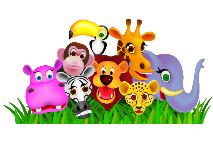 Read a book about an animal.  What is your favorite animal and why? Is it  narrative or expository? Put yourself in the setting of a book, write and illustrate a postcard.   Mail it to the Reading Room or drop it off. 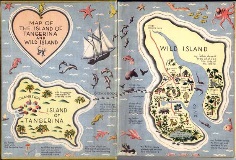 Read a book with a pet or a stuffed animal.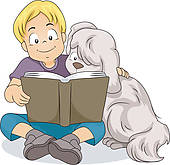 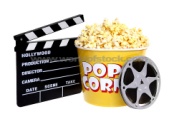 Watch a movie about a book and write an opinion review. Which did you like better and why? Take a walk with a friend or family member and discuss your favorite book or author.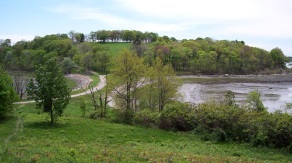 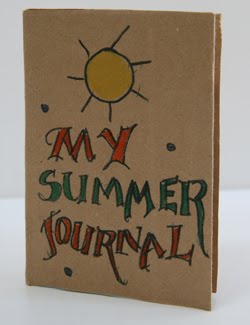 Keep a summer journal of all your adventures!Read a book with a one word title.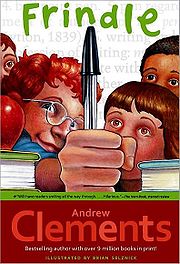 Find a list of sports teams in the newspaper or online.  Locate them on a map and put them in ABC order.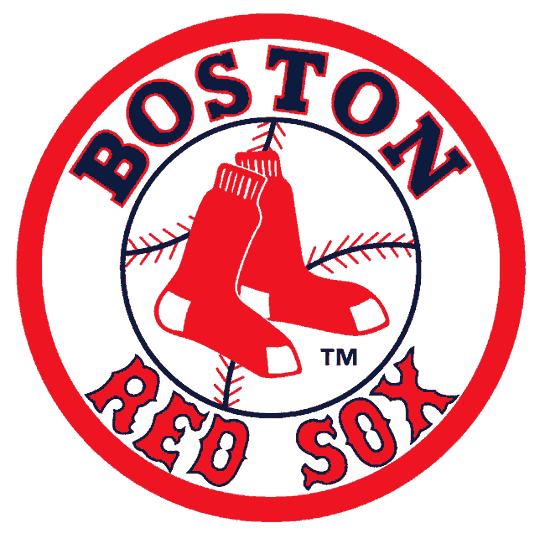 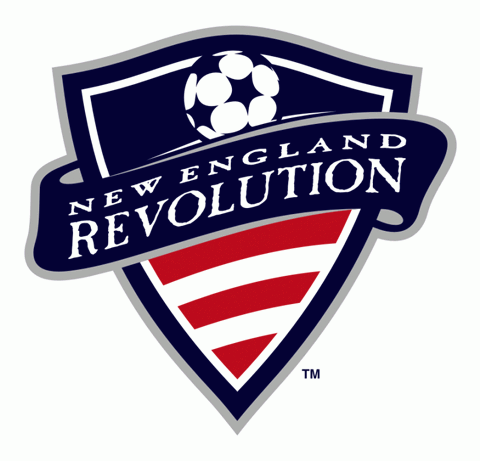 Read a fable, fairy tale, myth or folktale.  Was there a lesson to be learned?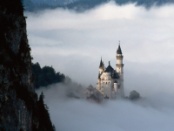 Read an article from a newspaper.  Now you are the reporter, write a sizzling narrative summer story.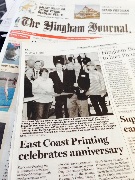 Have a book share at the dinner table at home or at camp one night.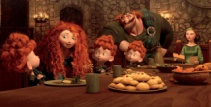 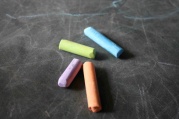 Practice your handwriting or cursive with sidewalk chalk.Sign up for the Hingham Public Library Summer Reading Program.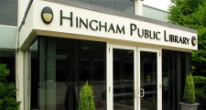 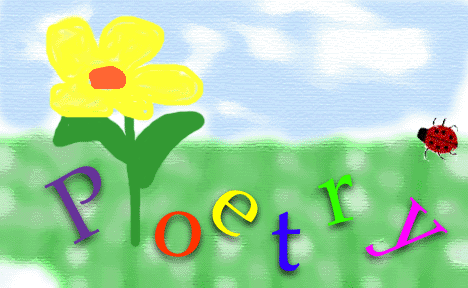 Read a book that rhymes or a book about poetry.  Write your own poem/rhyme.Read a book under the stars with a flashlight.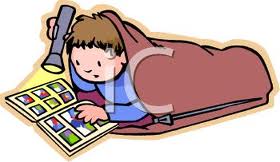 Visit a museum or another place of interest.  Tell a relative or friend something new you learned.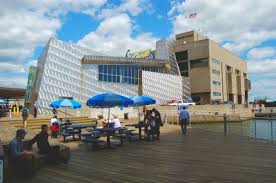 What is your favorite series?  Is there a new book?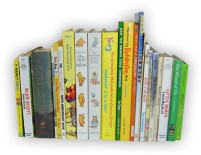 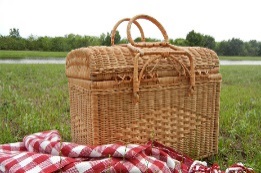 Have a reading picnic at the park or the beach – bring a book to read after you eat.Make a craft or recipe from a book. What math skills did you use?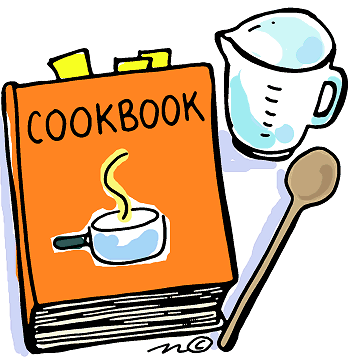 Read a book from your favorite genre (mystery, fiction, biography, etc).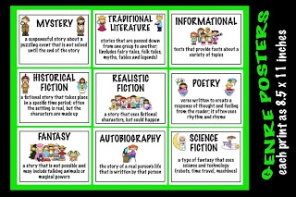 Go for a walk outside and make a picture. What senses did you use? 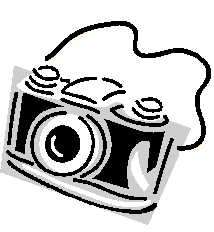 Swap a favorite book with a friend.  Why did you pick your book?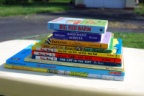 Go on a scavenger hunt in the library.  Find books on the same subject. Did the author write the book to entertain or inform?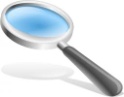 Cut out pictures from an old magazine or catalogue and write a story using them.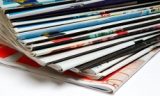 Read a joke book.  Learn one and tell it to a friend.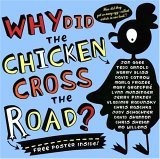 